Academic ServicesApril 2024 Board ReportSubmitted by Alison TeegardenCurriculum & InstructionSummer LearningNow accepting student applications for GESOpen to all current K-5 studentsA narrowed focus at BM/HSMiddle school and grade 12 students Both schools will partner with YMCA/ 21st Century for enrichment opportunitiesSearch for new ELA Resources at GESProcess underway for stakeholder inputFinal three contenders:Amplify’s CKLAHMH’s Into ReadingMcGraw Hill’s Wonders if a password is needed: Wonders2023Continuous Improvement Submission of Phase Four of Continuous Improvement by May 1 for District and School:23.24 GES PD plan 23.24 BHS PD plan 23.24 District Lau Plan23.24 District Continuation of Learning Plan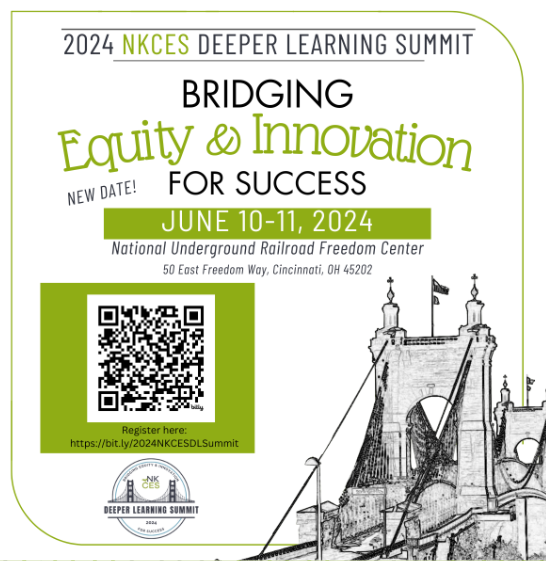 Professional LearningRegional Deeper Learning Summit June 10-119 staff members to attend from GES6 staff members to attend from BMHS